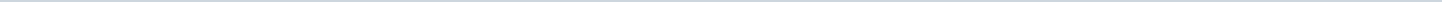 Geen documenten gevonden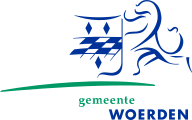 Gemeente WoerdenAangemaakt op:Gemeente Woerden29-03-2024 02:38Ingekomen brieven0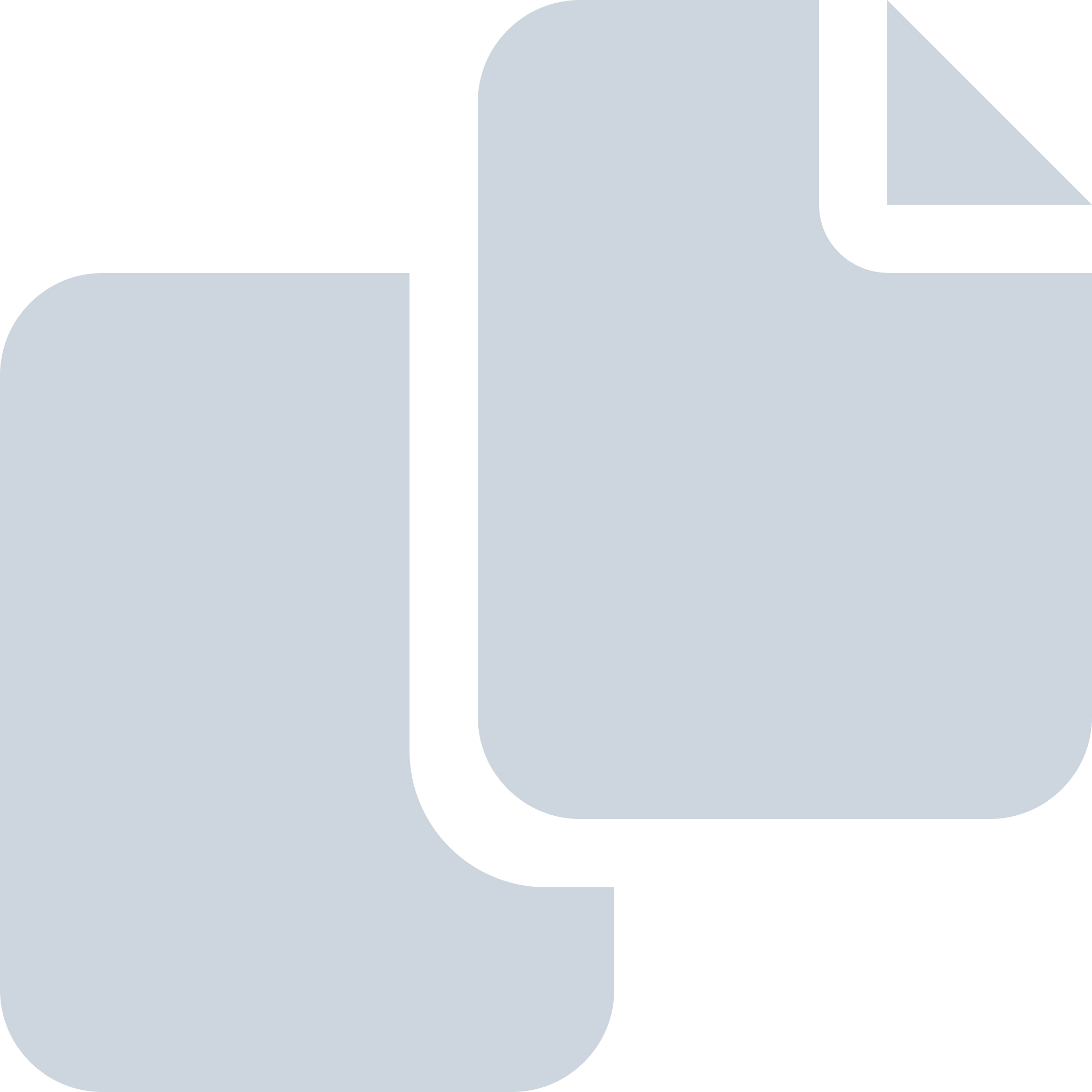 Periode: augustus 2017